ПОЛОЖЕНИЕо проведении в ОГБПОУСО «Иркутский реабилитационный техникум» фотоконкурса «Мой любимый домашний питомец»Общие положенияВсе мы знаем, как плотно вошли в нашу жизнь «братья меньшие». Кто-то очень любит собак, кто-то отдаёт предпочтение кошкам и другим домашним животным. Собака, кошка, попугайчик, крыса или черепашка – это те, кто неповторимы по характеру, кто живет рядом с человеком и делает его жизнь более красочной и разнообразной. Они все разные внешне, неповторимые по характеру, у каждого есть свои «повадки», непохожие на других. Фотоконкурс «Мой любимый домашний питомец» посвящён самым верным, преданным друзьям – домашним животным.Фотоконкурс «Мой любимый домашний питомец» (далее – Фотоконкурс) проводится в целях:- создания условий для творческой самореализации обучающихся; - выявления, популяризации и поддержки лучших образцов творчества детей, подростков и молодёжи;- художественно-эстетического воспитания посредством искусства фотографии;- формирования и развития позитивного отношения обучающихся к животным. Организатор Фотоконкурса «Мой любимый домашний питомец» - ОГБПОУСО «Иркутский реабилитационный техникум» (далее – ИРТ).Организатор Фотоконкурса: Устанавливает сроки и правила проведения Фотоконкурса; Назначает ответственных лиц за техническую и организационную часть Фотоконкурса.Прием фото на Конкурс начинается с 04 октября 2023 г. Фотоконкурс проводится в 3 этапа:1 этап «Прием фотографий» с 04 октября по 25 ноября 2023 г.2 этап «Голосование» с 04 октября по 25 ноября 2023 г.3 этап «Подведение итогов» 30 ноября 2023 г.Требования к участникам Фотоконкурса- К участию к Фотоконкурсу допускаются изображения домашних питомцев в форматах .jpg, .png, .jpeg. - Представленные работы должны быть авторскими (заимствование чужих фоторабот из Интернета недопустимо).- От одного участника принимается только 1 фотография.- Фотоработы могут быть как цветные, так и черно-белые. - Цифровое воздействие на фотографию (обработка) не должно искажать содержание снимка. Разрешается незначительная цифровая корректировка, включая цветовой тон и контраст, экспозицию, кадрирование, увеличение резкости, небольшую зачистку.- Фото загружается участником самостоятельно на официальной странице ИРТ Вконтакте по ссылке https://vk.com/album-217319101_297480515 до 25.11.2023 года (включительно). На подписи к фото укажите кличку питомца и название фотоработы.Подведение итогов АкцииИнформация о Фотоконкурсе будет размещена на официальном сайте техникума.Победителями Фотоконкурса становятся участники, набравшие наибольшее количество голосов - «лайков» (нажатие сердечка на фото или кнопки "Мне нравится") от пользователей сайта.По результатам участия Победители Фотоконкурса будут поощрены на Новогоднем фестивале творчества «Поверь в себя!»Дополнительная информацияВсю необходимую уточняющую информацию Вы можете получить:- у социального педагога Ситкаревой А. С.:  каб. 204 (отделение по воспитательной и реабилитационной работе) административного корпуса по адресу: ул. Володарского, д.1; каб. 27 (кабинет профилактики социально-негативных явлений) в общежитии техникума по адресу: ул. Ямская, д.50.) - у педагога-психолога Кондрашовой Т. Л. (кабинет психологической разгрузки в общежитии техникума по адресу: ул. Ямская, д.50).Дорогие друзья! с целью показать позитивную роль домашних животных в жизни людейс 04.10. по 30.11. на официальном сайте ИРТ в Вк пройдет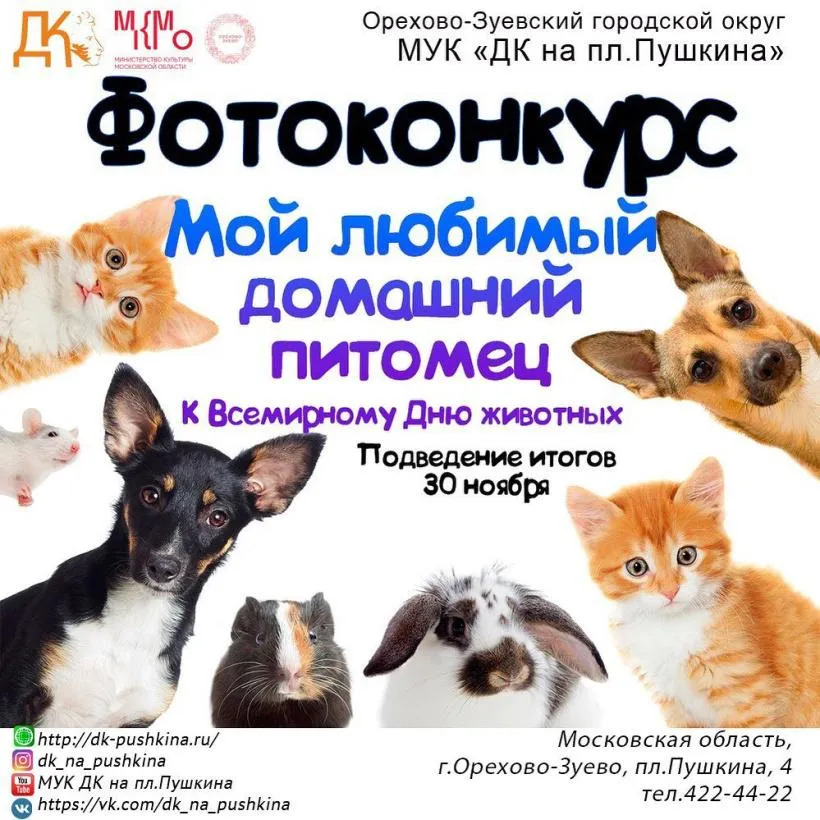 Участие могут принять все желающие: обучающиеся, преподаватели, мастера, кураторы, педагоги, сотрудники техникума!Загрузи фото своего питомца по ссылке https://vk.com/album-217319101_297480515 Укажи кличку питомца и придумай название фотоснимкуГолосуй за понравившееся фото!До 25 ноября посетители сайта могут проголосовать за любого участника. Победитель будет определен большинством голосов и получит главный «Приз зрительских симпатий»!.УТВЕРЖДЕНО: Зав. отделением по ВРР ОГБПОУСО «ИРТ» ________________/Болдуженко В. В.«25» сентября 2023 г.